APRENDIZAJE BASADO EN EL SERVICIO A  LA COMUNIDADSe define como un enfoque pedagógico en el que los estudiantes, aprenden y se desarrollan por medio de su participación activa en experiencias de servicio organizadas con cuidado y directamente vinculadas a las necesidades de una comunidad.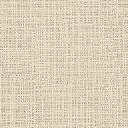 